CAMBODIA – Koh Kong – Cardamom Tented Camp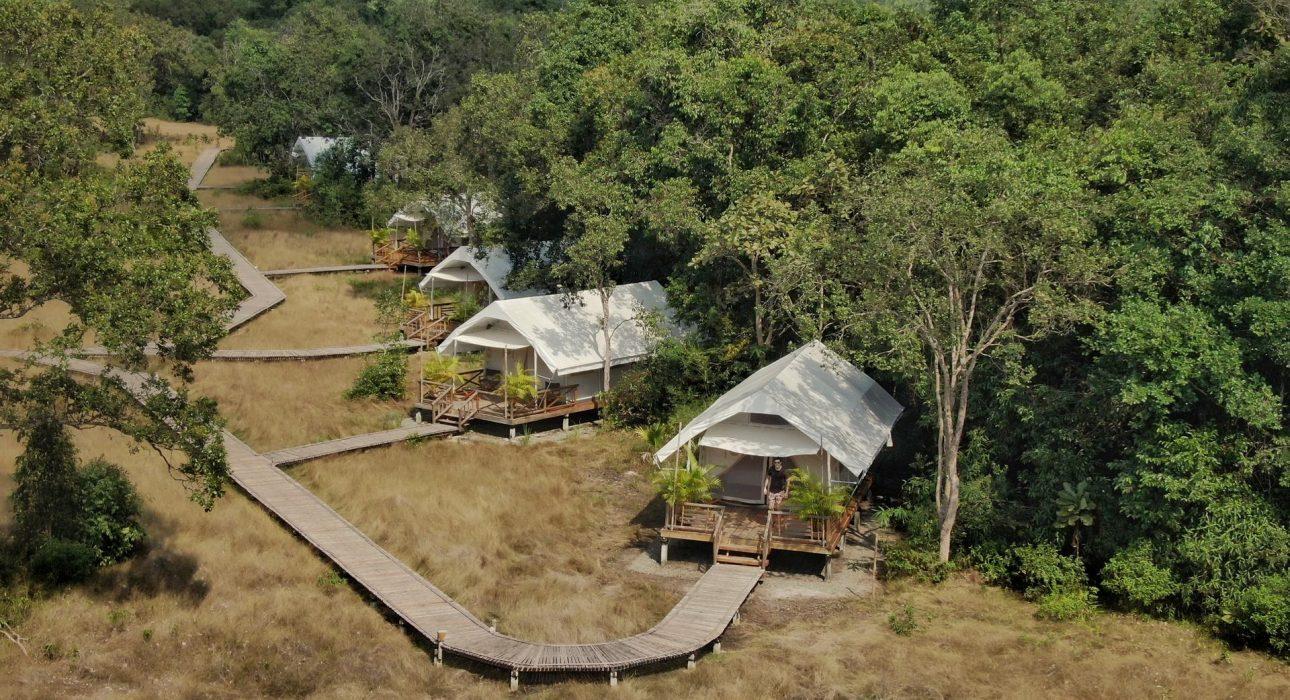 Over ViewThemeSustainableCountry - CityCambodia - Koh KongMarket segmentThematic LeisureOfficial categoryEcolodgeEasia categoryTented Camp, First ClassTotal number of rooms9 tents (4 TWNs+ 5 DBLs)Price level$$$$DescriptionAn eco-friendly tented camp safari style within a nice and peaceful location along Preak Tachan river and last biggest rain-forest in Cardamom region. Relax and  emerge yourself with real nature atmosphere in an eco-friendly tented camp that great experiences.Cardamom Tented Camp is located in Trapeang Rung village, Trapeang Rung district -Koh Kong province along Butom Sakor river. with that great location between river and biggest rain-forest make  this luxurious safari-style tented camp one of the best place for relax and experience with real nature and wildlifeSelling pointsAn eco-friendly safari tented camp style with well set up in middle of natureA nice peaceful location along the river and surrounding by the last biggest rain-forestAn immersion experience supporting the protection of the local environment and the Wildlife Alliance,SustainabilitySupplier ActionsProtection of Environment, Support local communities, Animal WelfareTime & TransportationHow to get to Cardamom Tented Camp:First: guest from Phnom Penh or from Sihanouville or from other destination need to reach the Cardamom Tented boat pier.Then, guest will take around 30 minutes on boat trip from Cardamom Tented boat pier to Cardamom Tented Camp land.Note: The regulation boat usually leaves around 2PM and usually not later than 15 min. However, there is an additional charge of 20 USD per boat for fuel cost to arrange another boat outside the schedule. -It is private boatRoomsEasia's recommend room typeThe eco-camp is equipped with nine comfortable safari-style tents. The setup of all 9 tents are the same. The canvas tents are 32.6m². In tent amenities include Twin, Double or Triple beds; standing fans; bamboo and rattan furniture; bathroom facilities with hot water, rain showers, and locally-sourced soaps and shampoos; and spacious patios with sun chairs.Canvas-tented room set up on a 0.5m raised platform and balcony deck (12.6m²)Bed types: Twin, Double or Triple bedsTop quality bedding with a luxurious mattressBedside and window fansSun-protected terrace / seating areaEn suite private bathroom (6.7m²) with hot water and rain showerLocally-sourced environmentally-friendly soaps and shampoos by Kambio NatureAmbient lighting and flashlight24-hour security on site24-hour electricity supplyDaily housekeepingRoom configurationConnecting roomsNo connecting roomExtra bedNo Queen bed5 DBLsTwin beds4 TWNsServices & FacilitiesServices24 hour reception, 24h security service, Boat Transfer from/to, Doctor on call, Kayaking, Laundry service, Mobile phone, Other: Private Jetty, Wi-fi FreeFacilitiesBar, coffee and tea making facilities, Fan, In-Room safe, Internet, Library, Restaurant, Shower With Hot Water, Smoking Area, Terrace, UmbrellaDisabled FacilitiesNo disable accessRestaurant informationPhotosHotel Photos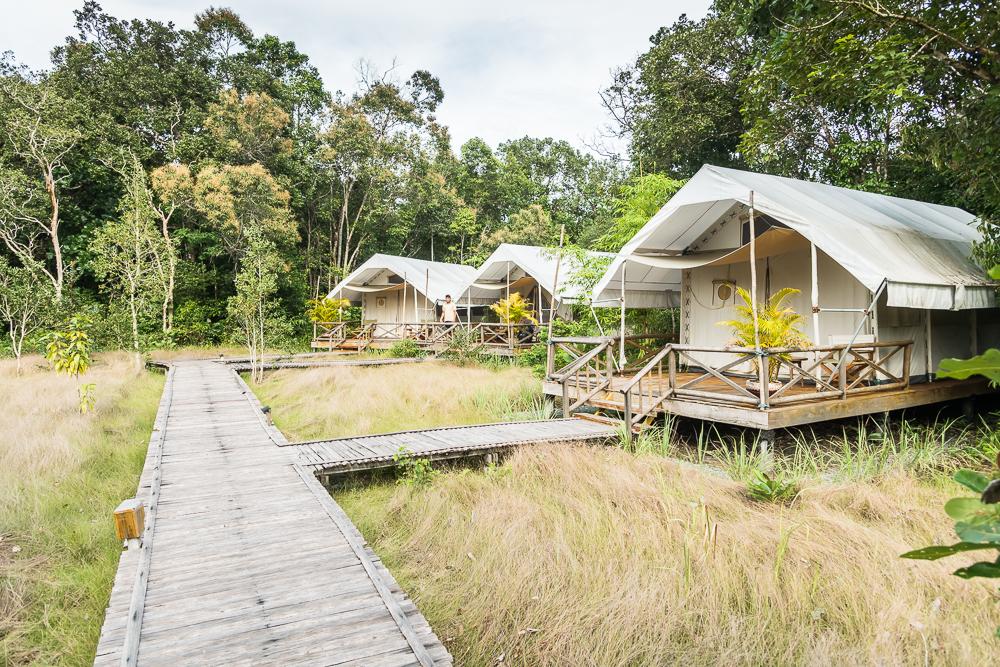 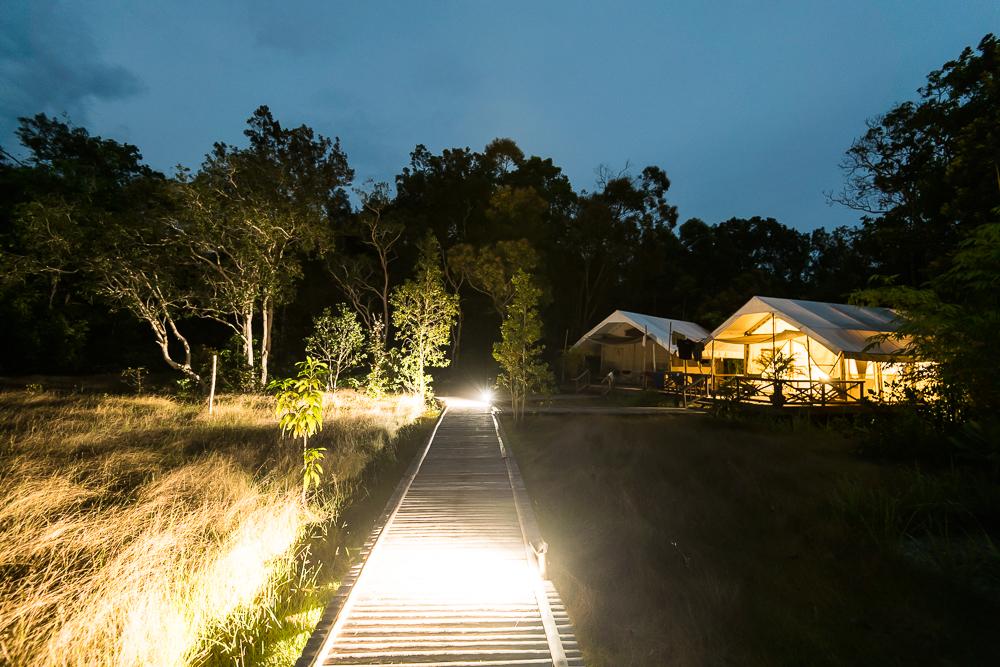 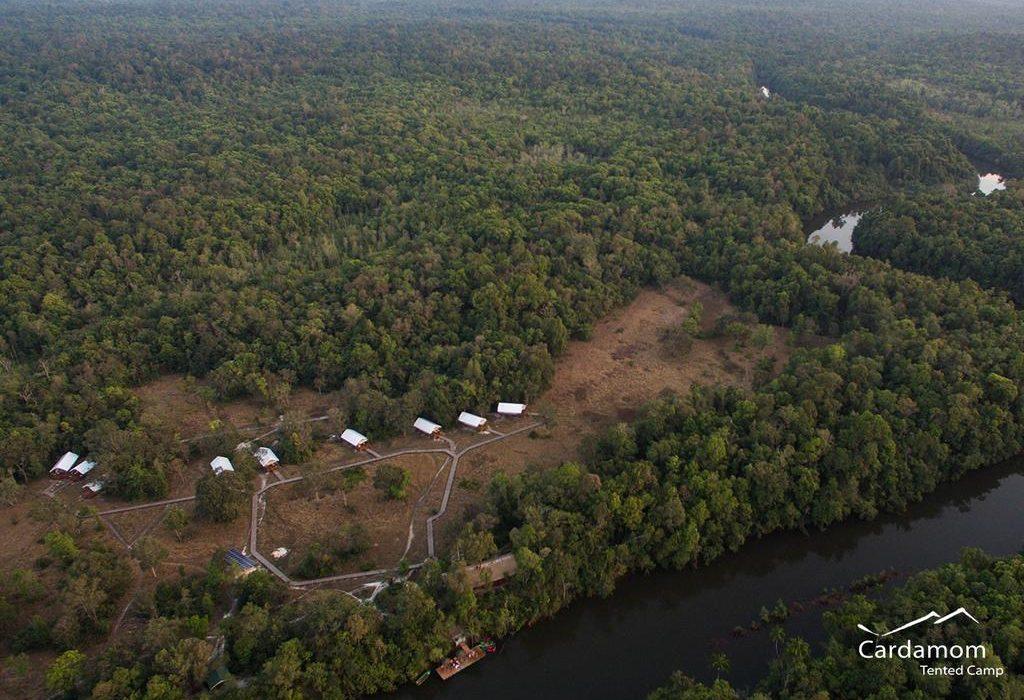 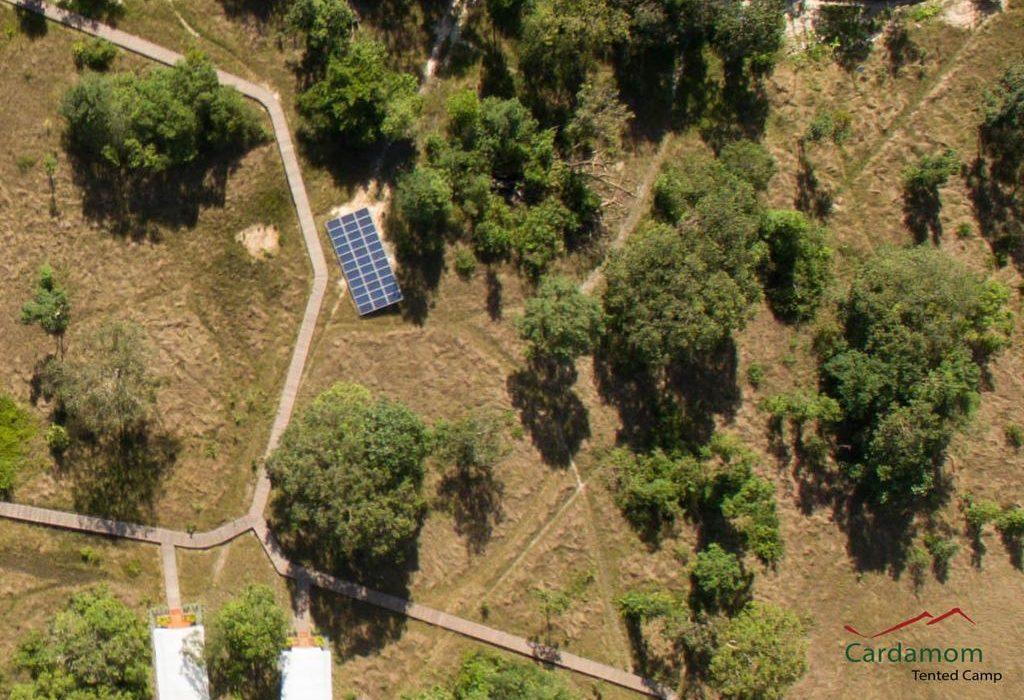 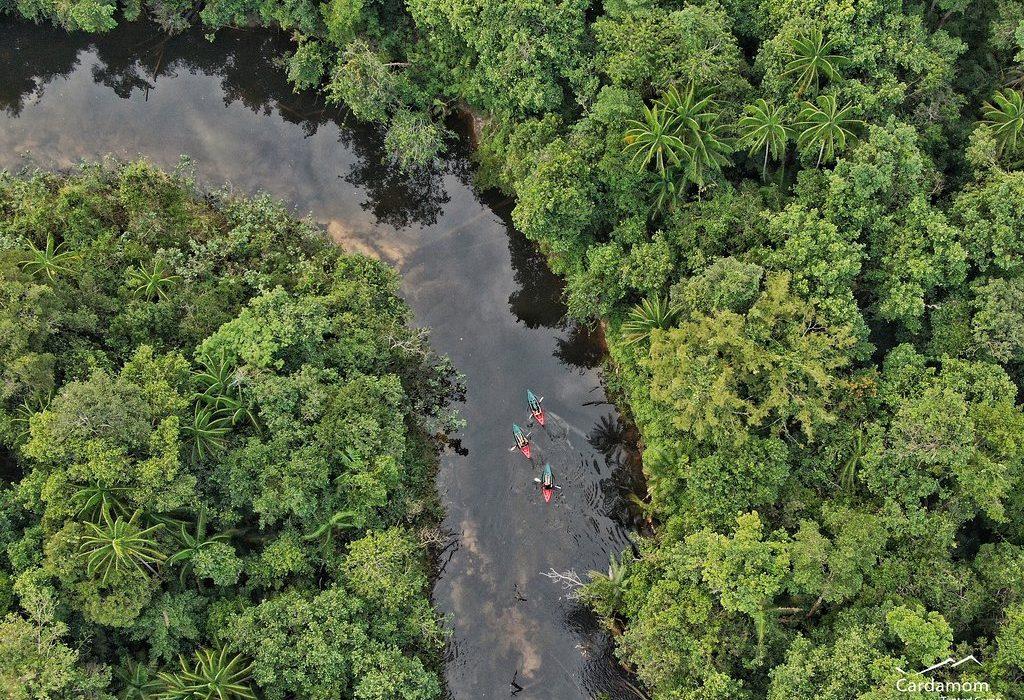 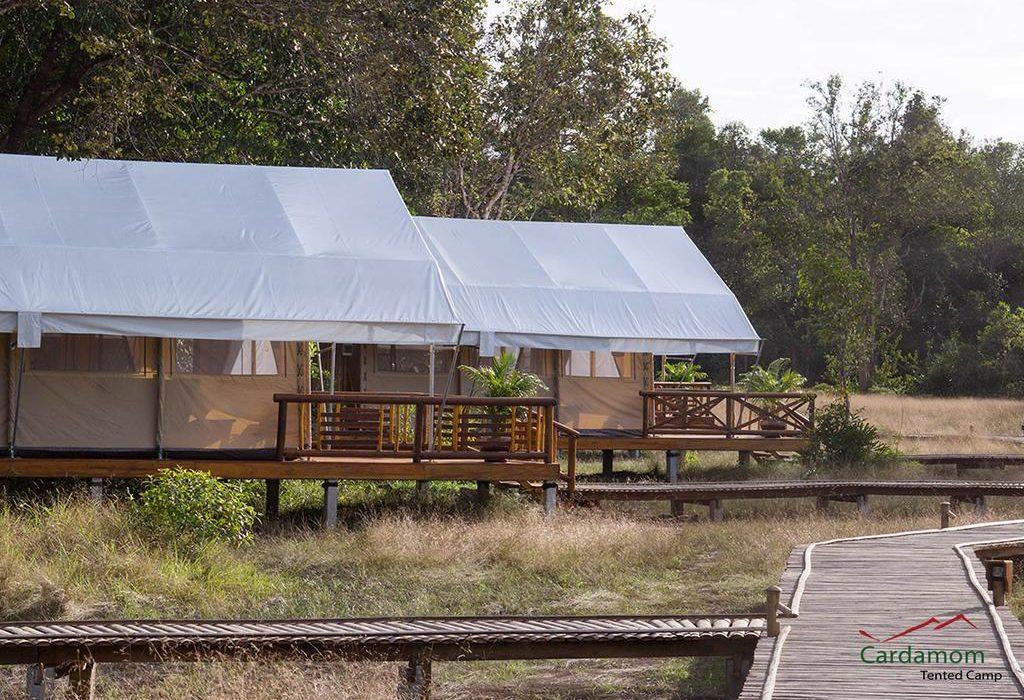 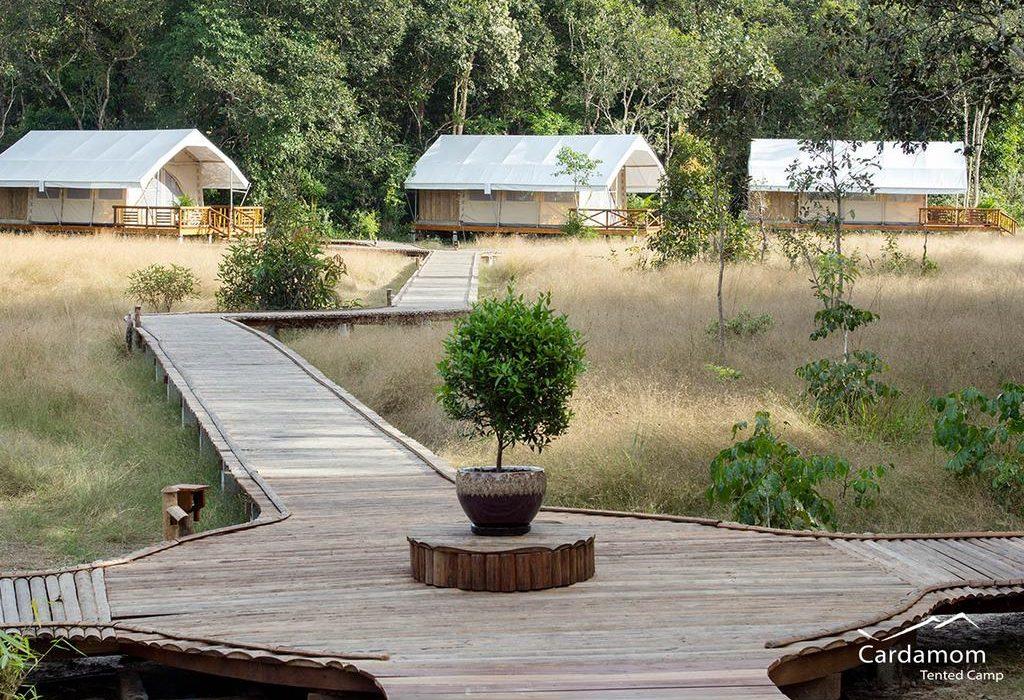 Rooms photos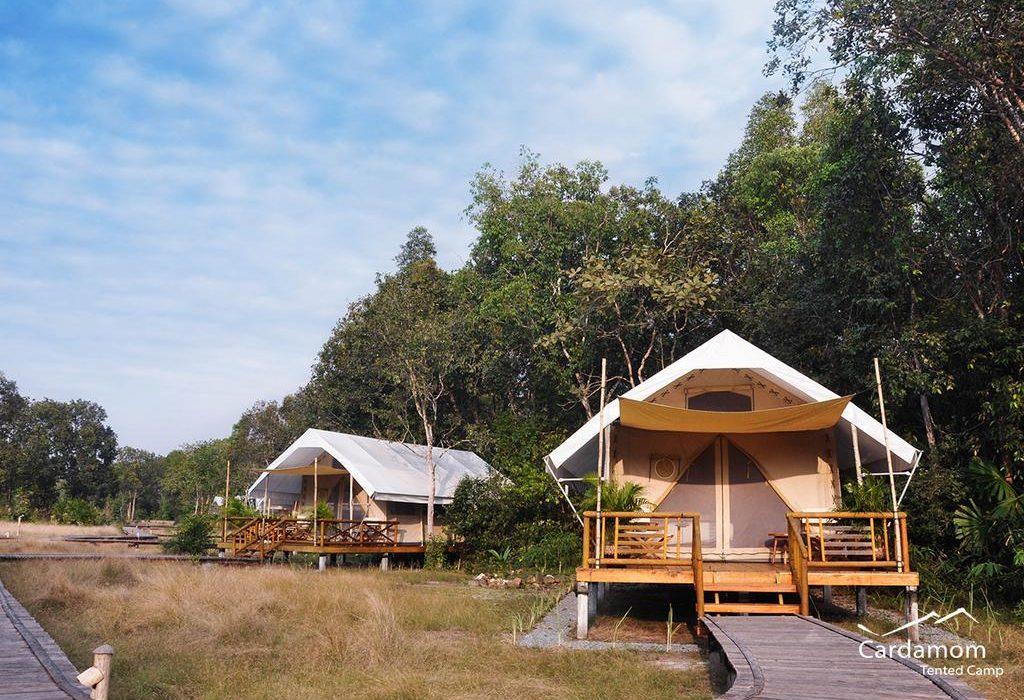 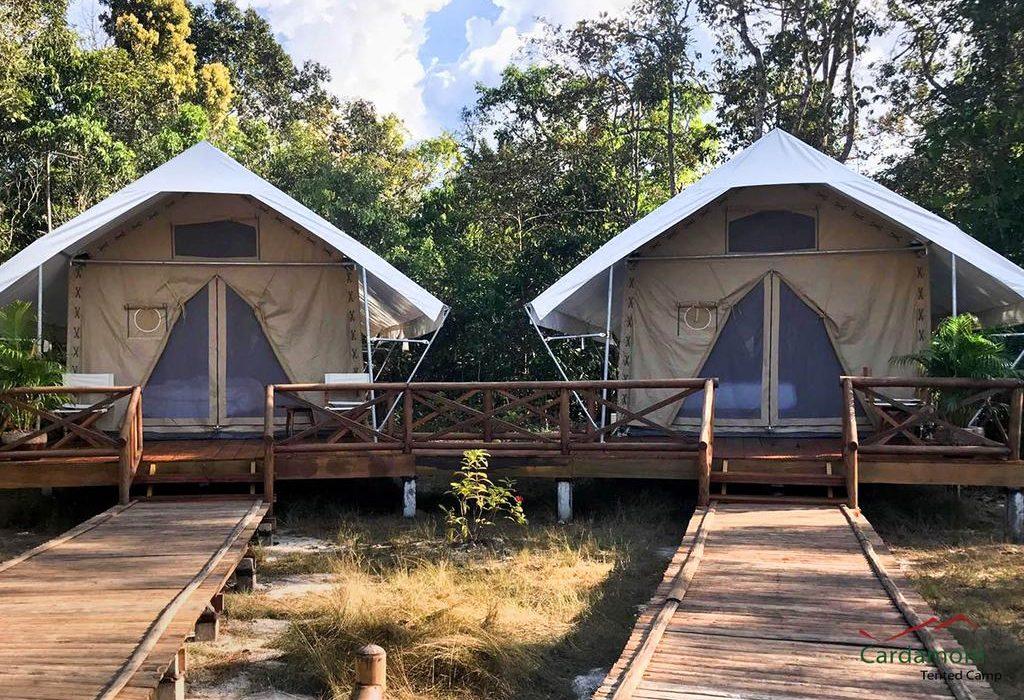 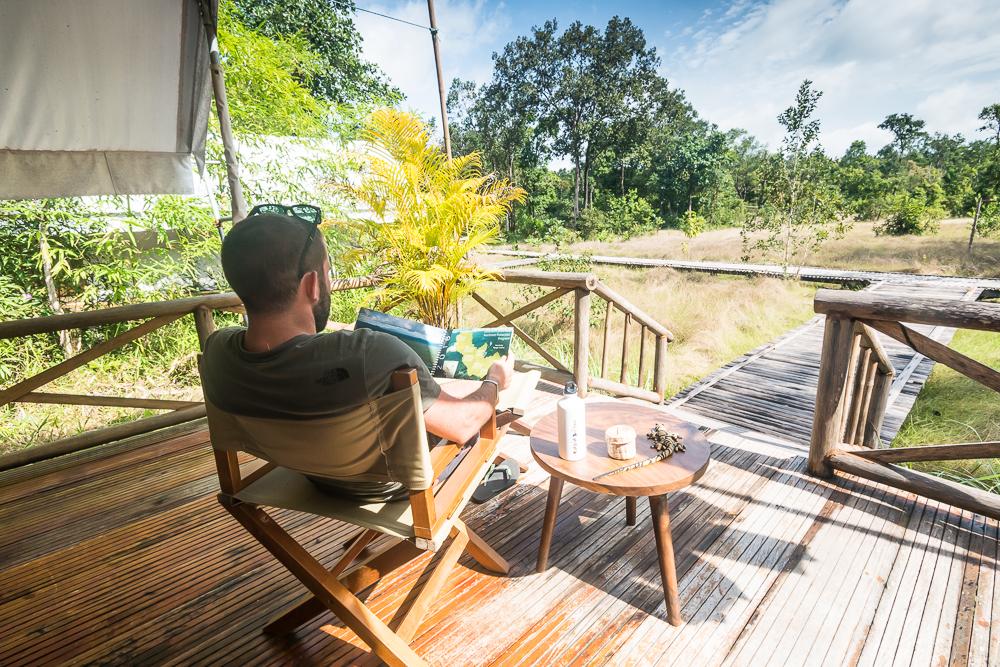 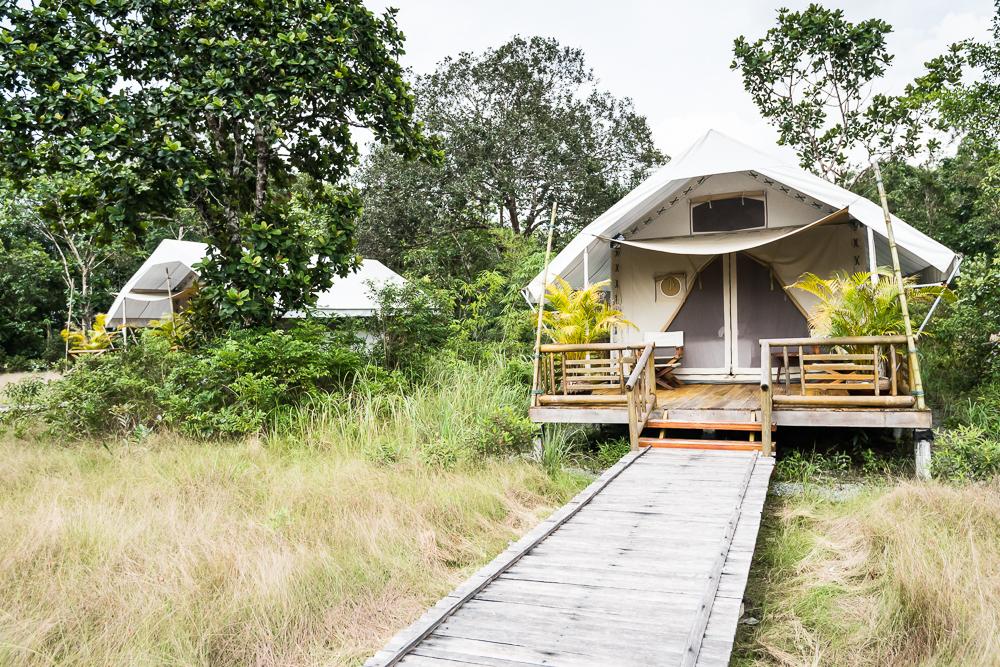 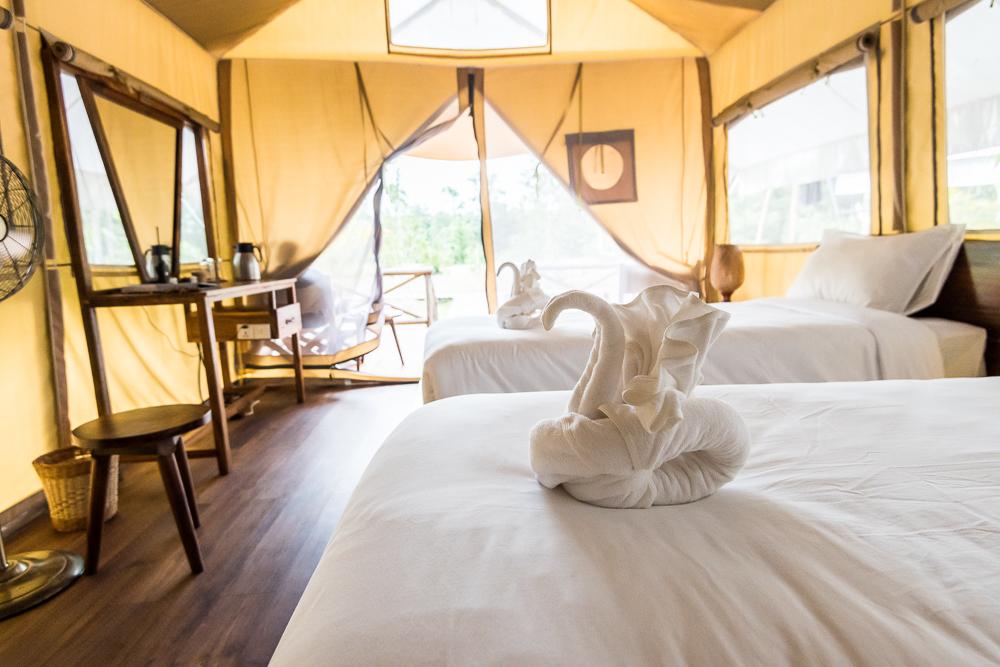 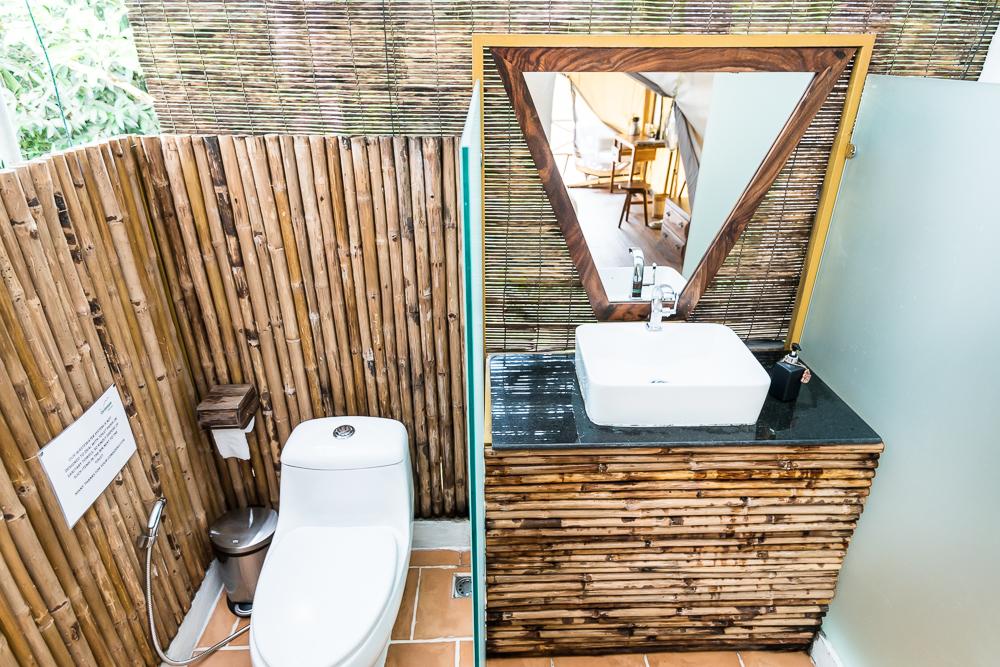 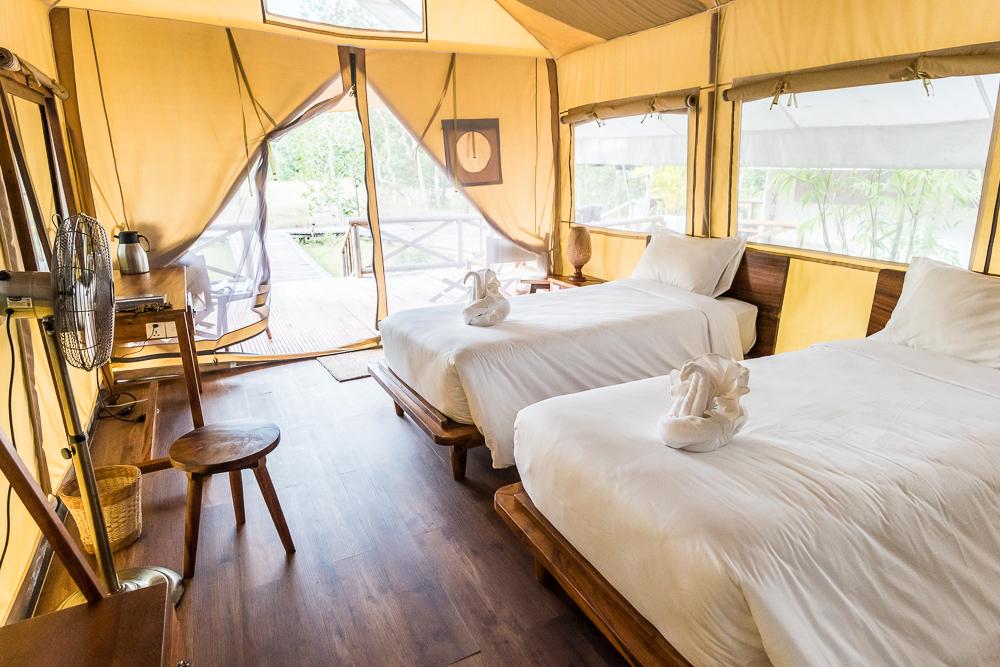 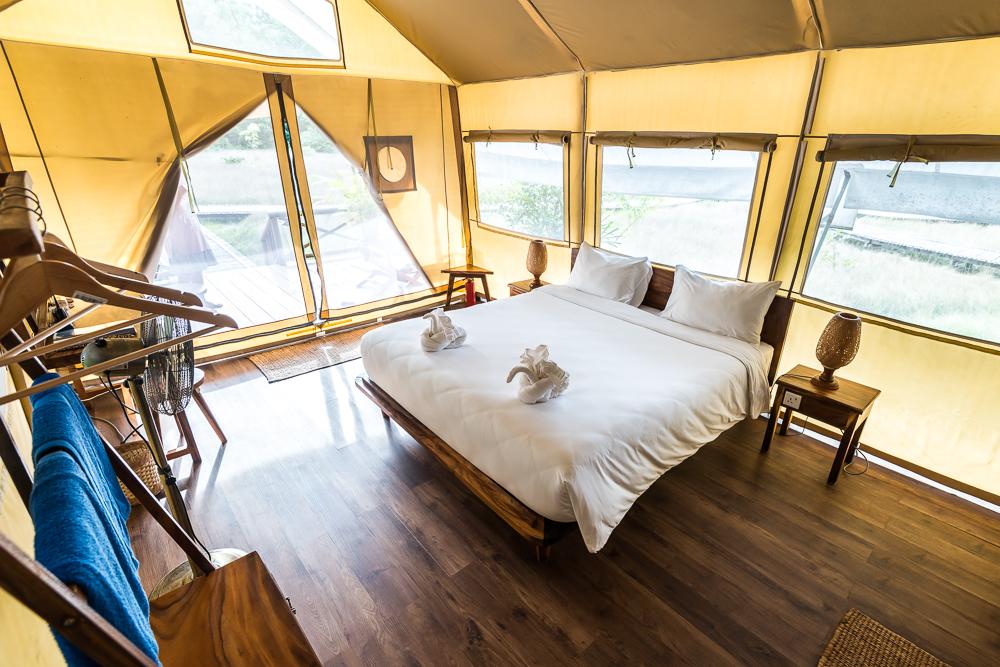 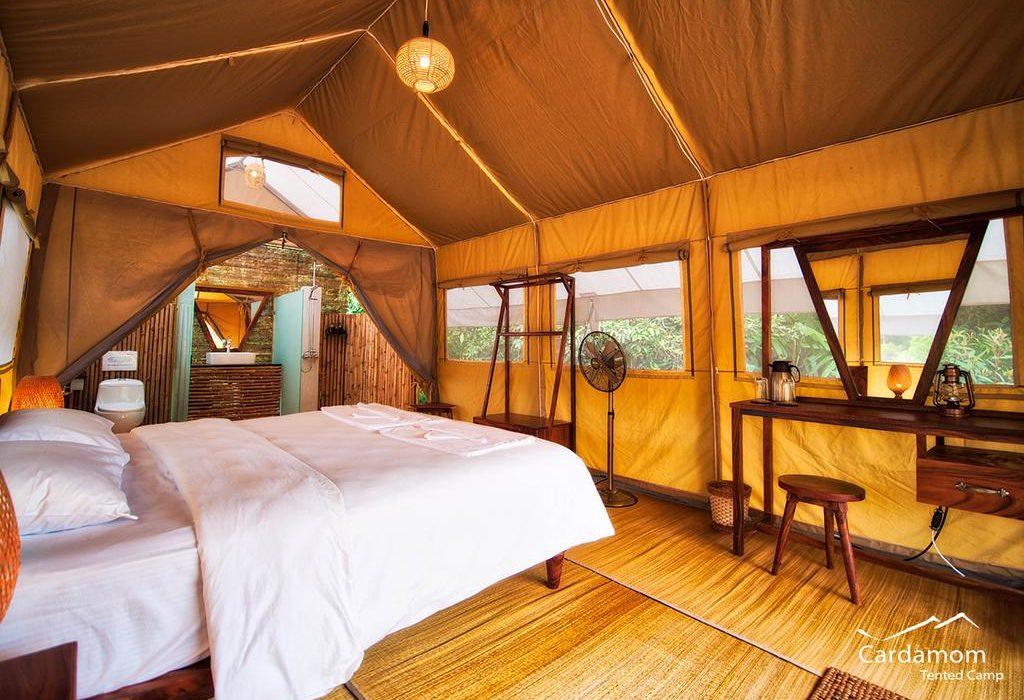 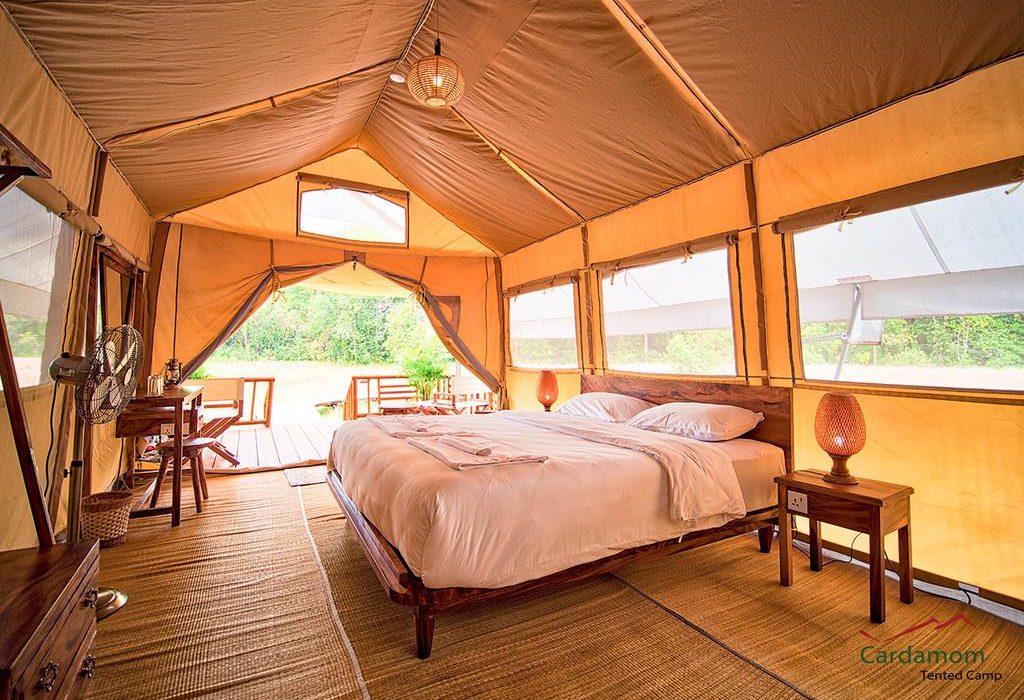 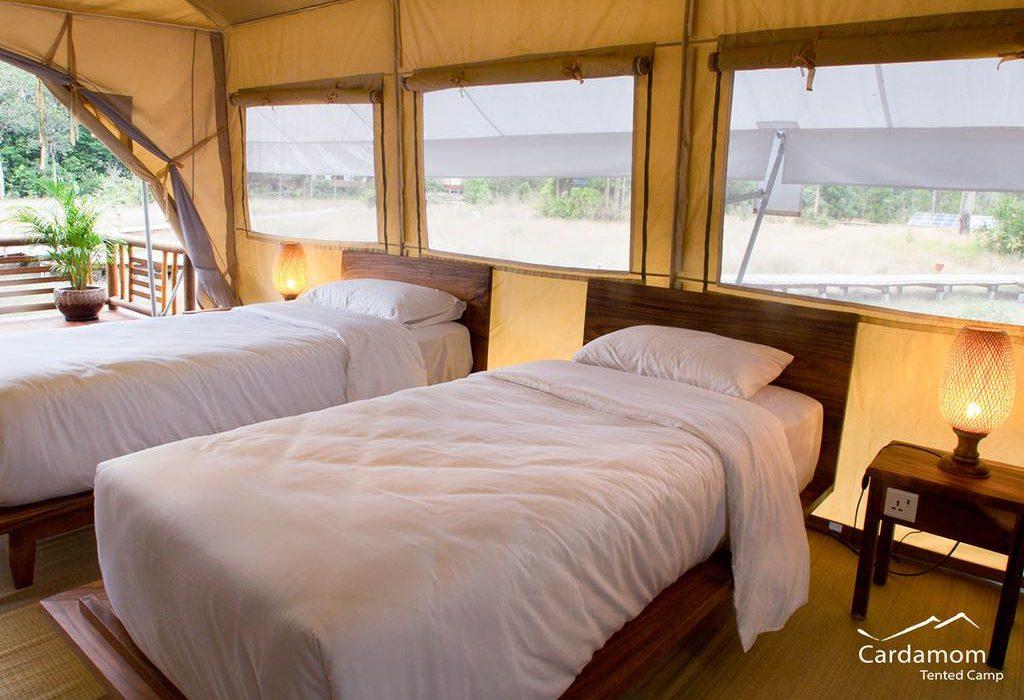 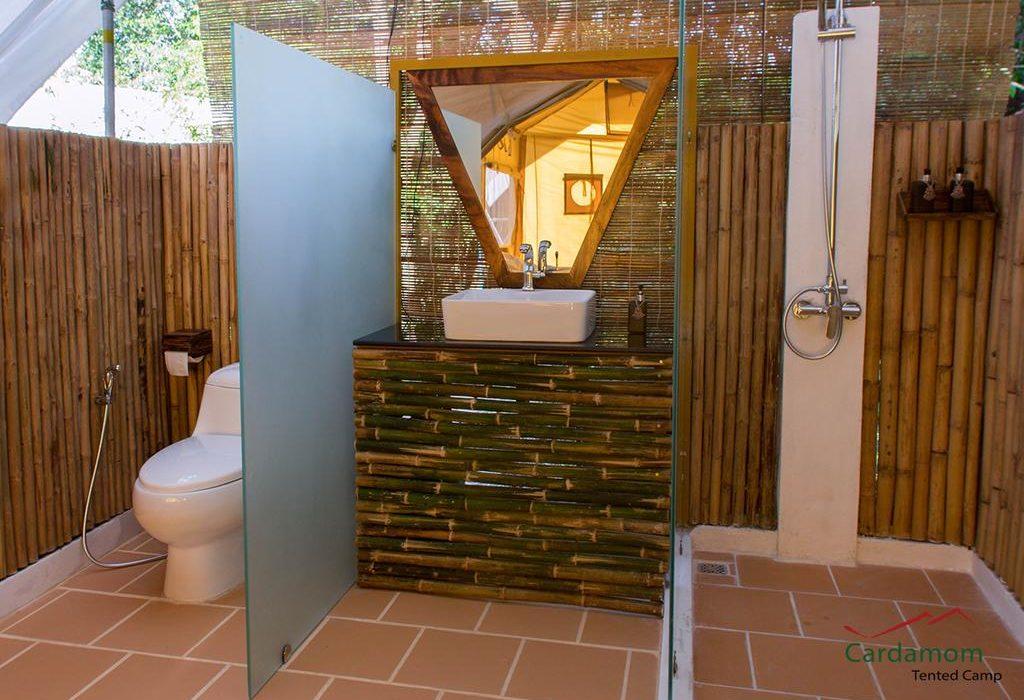 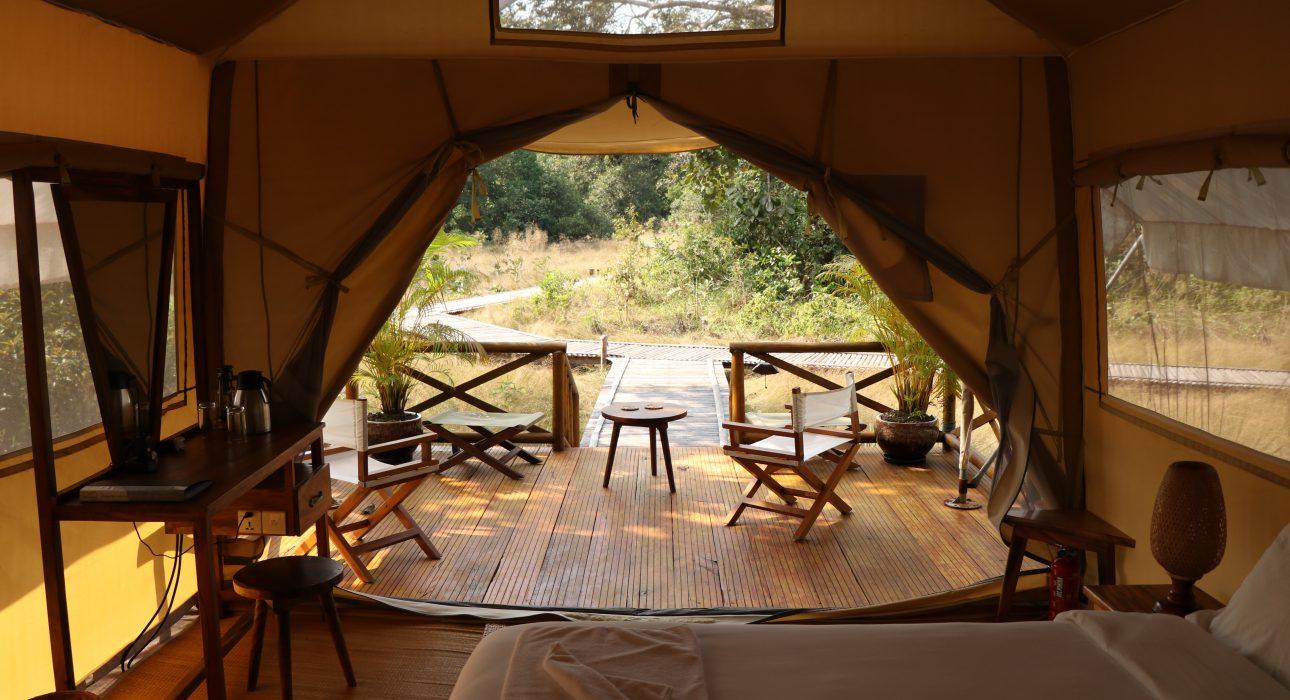 Restaurant photos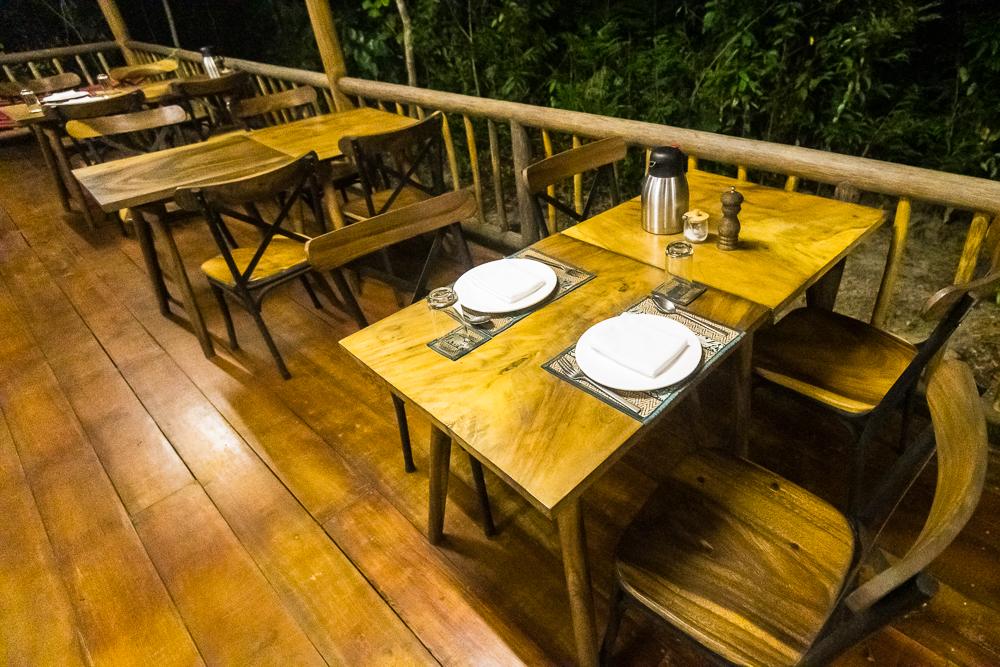 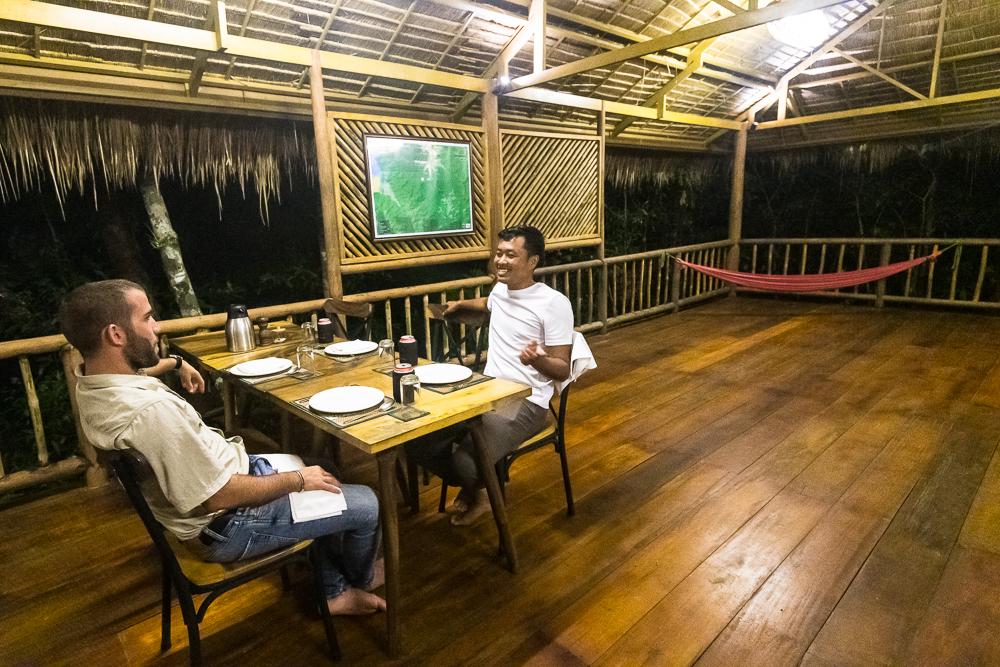 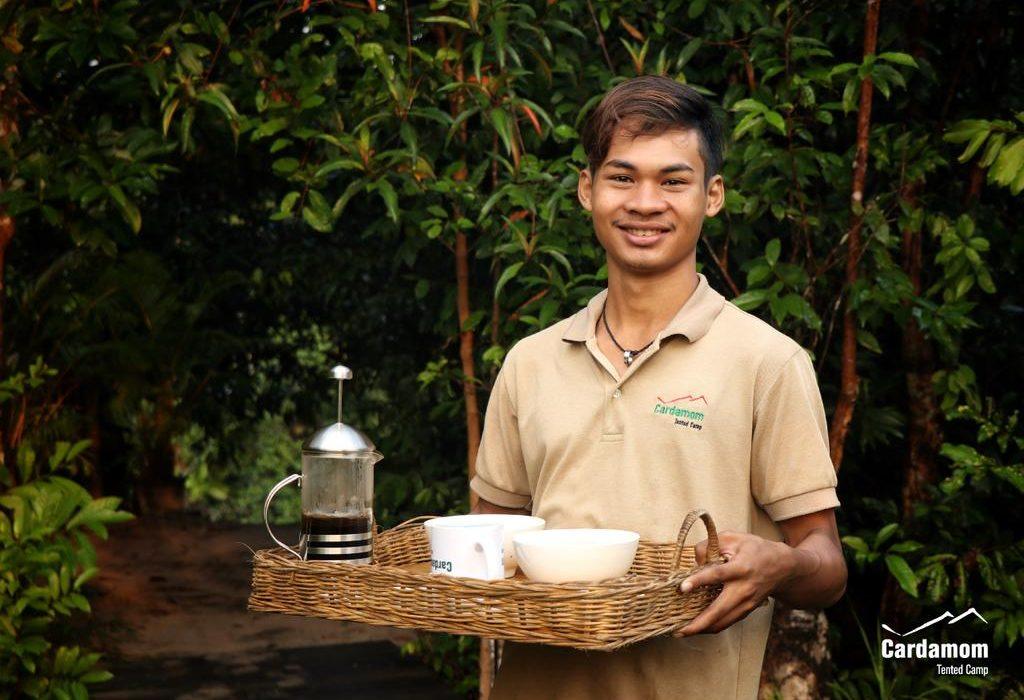 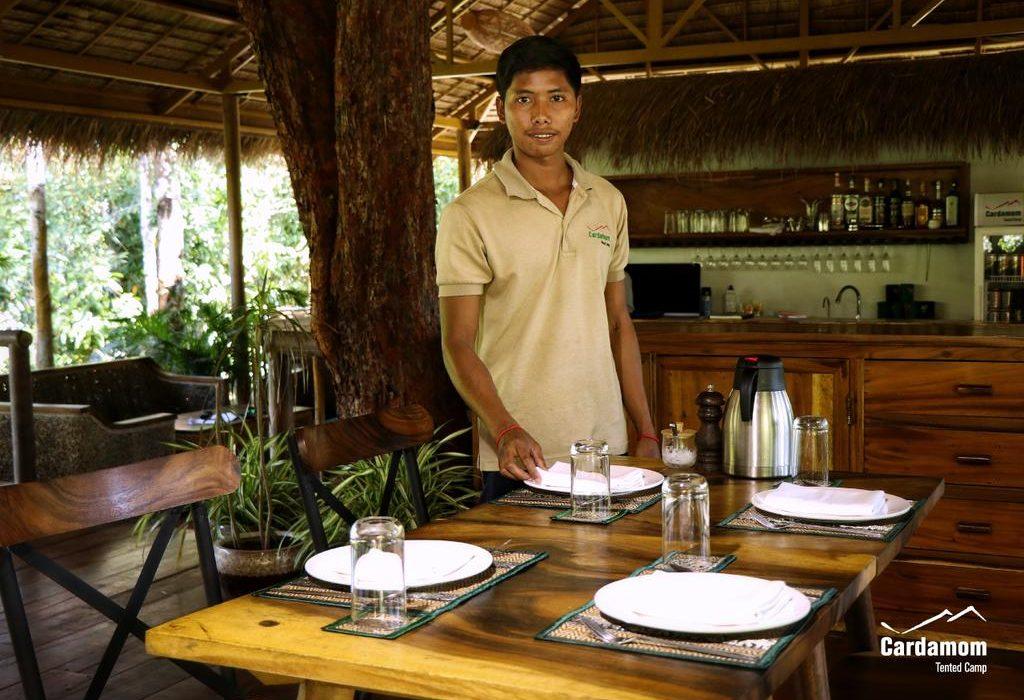 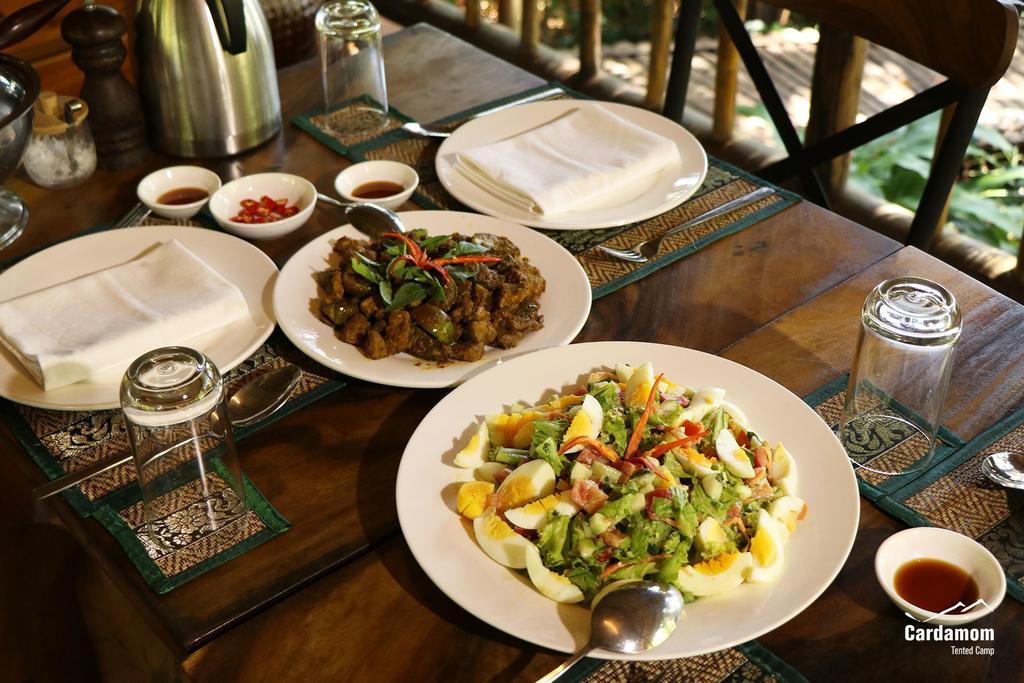 Services & facilities photos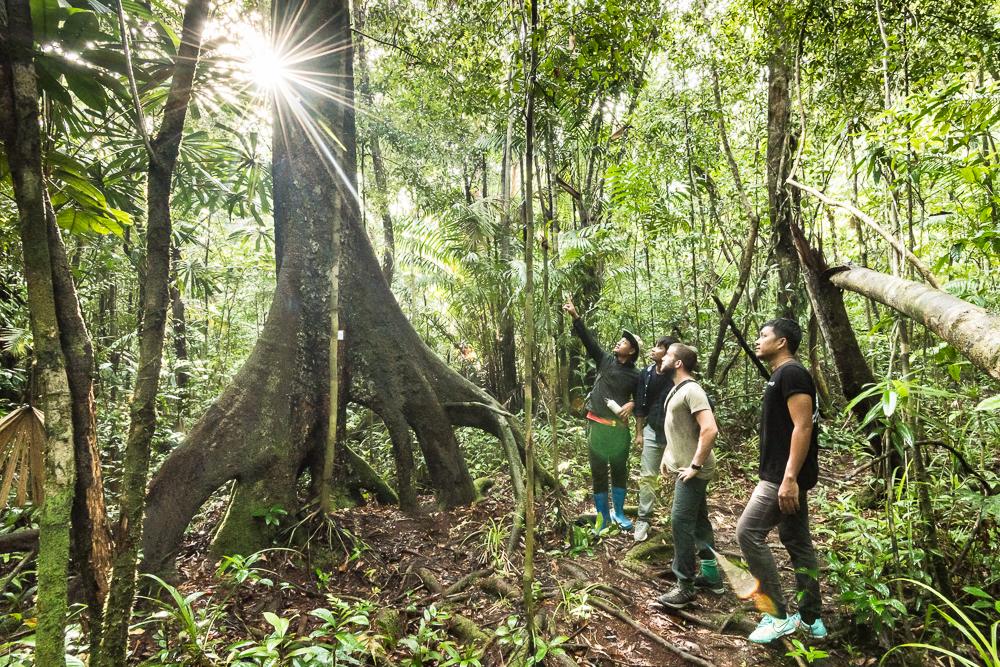 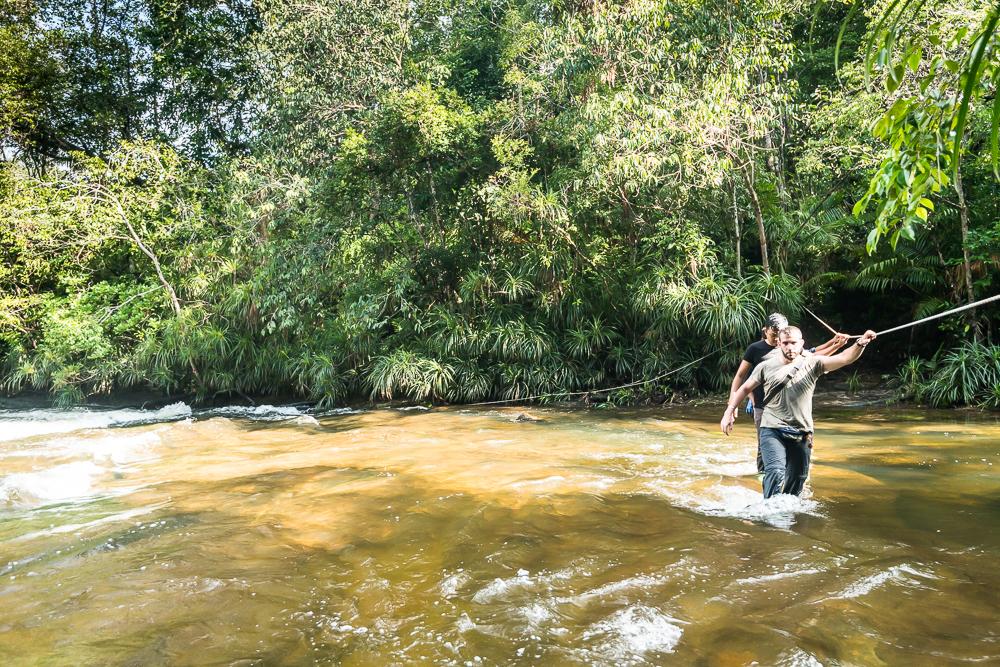 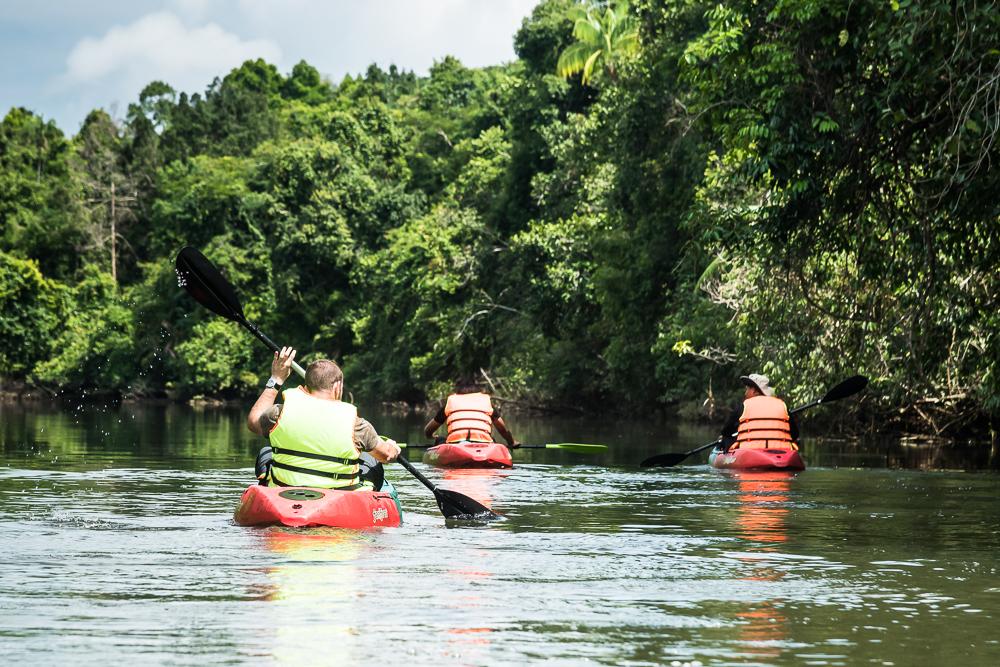 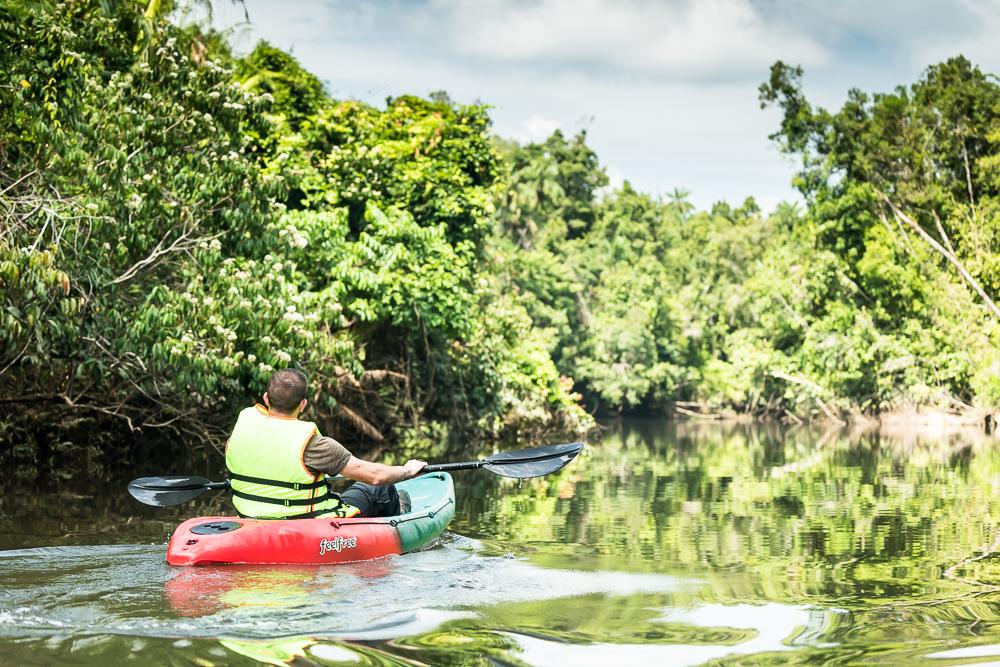 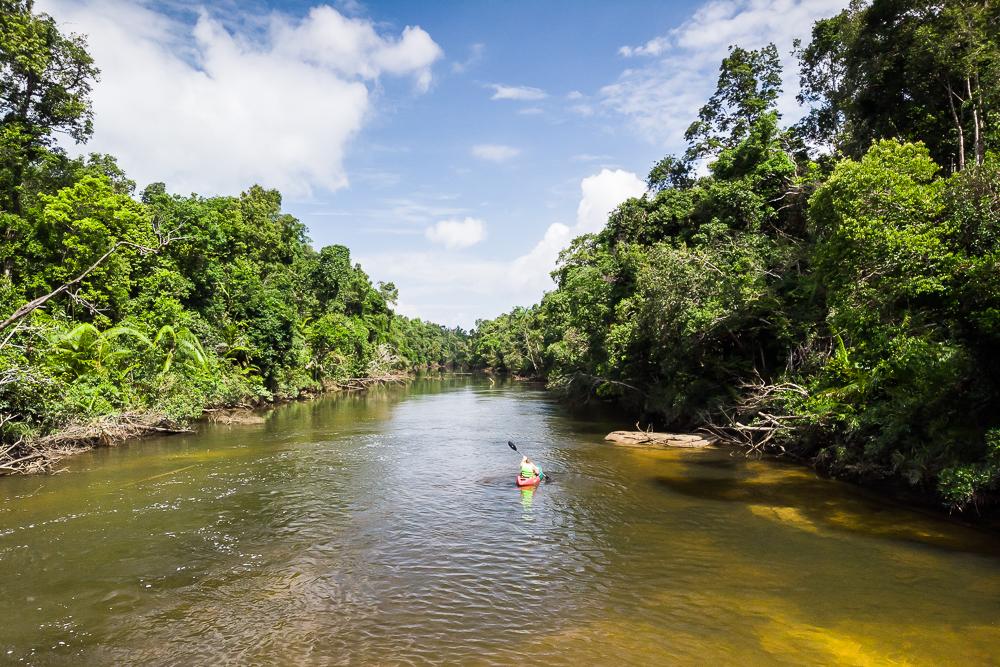 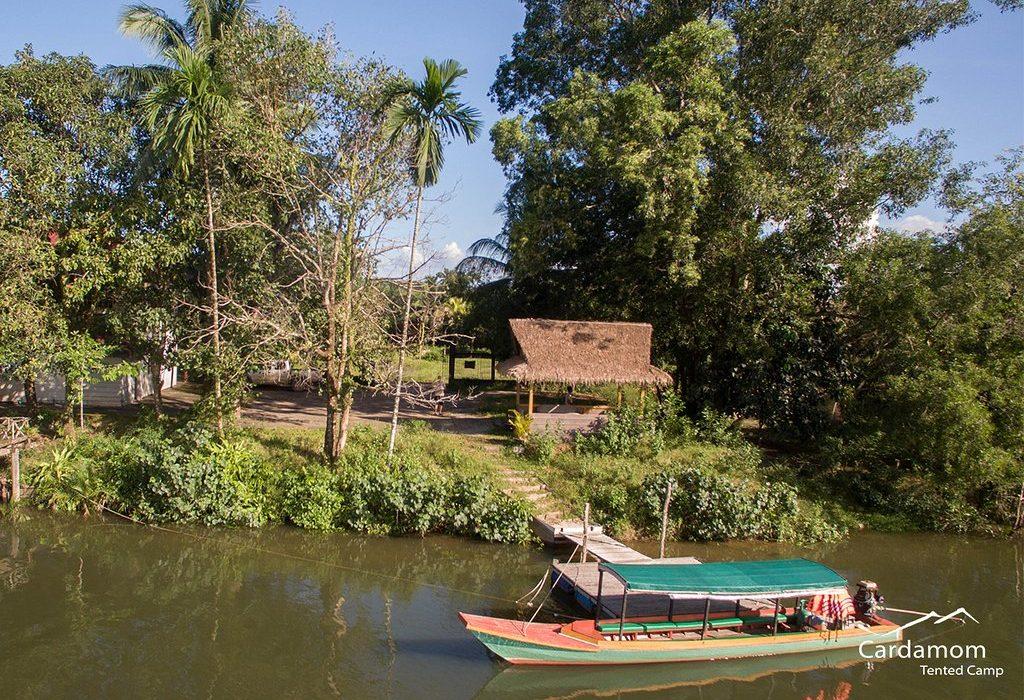 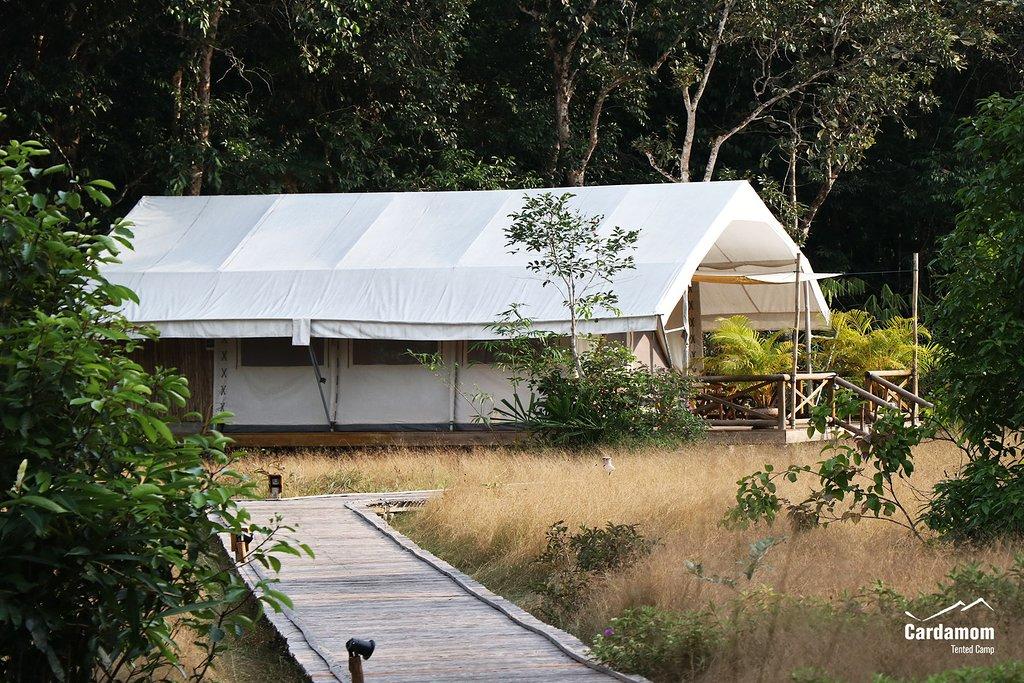 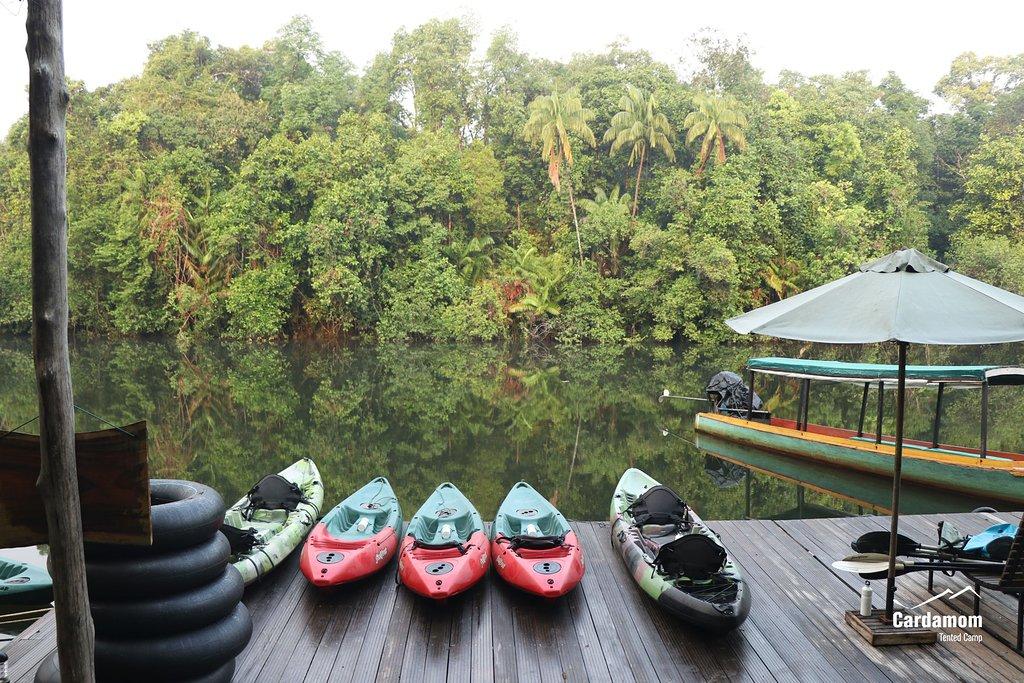 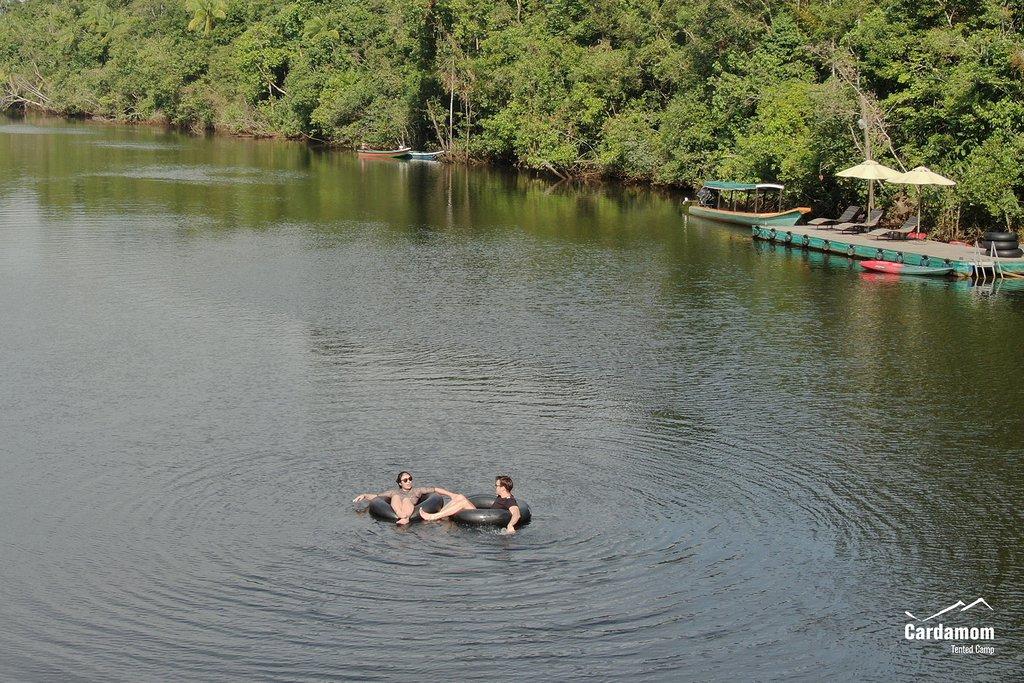 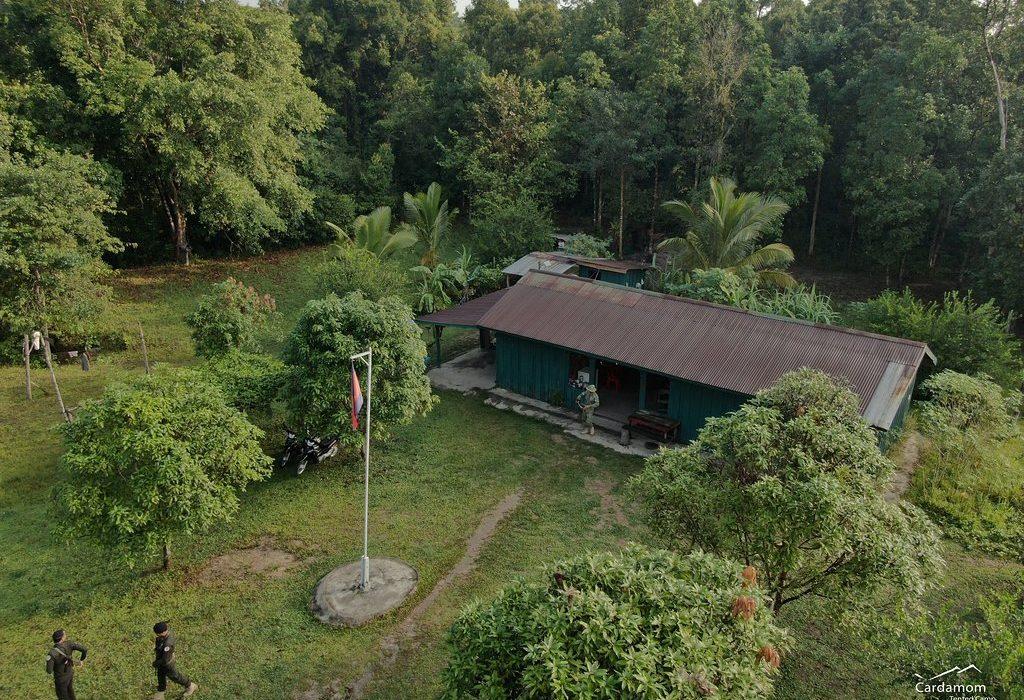 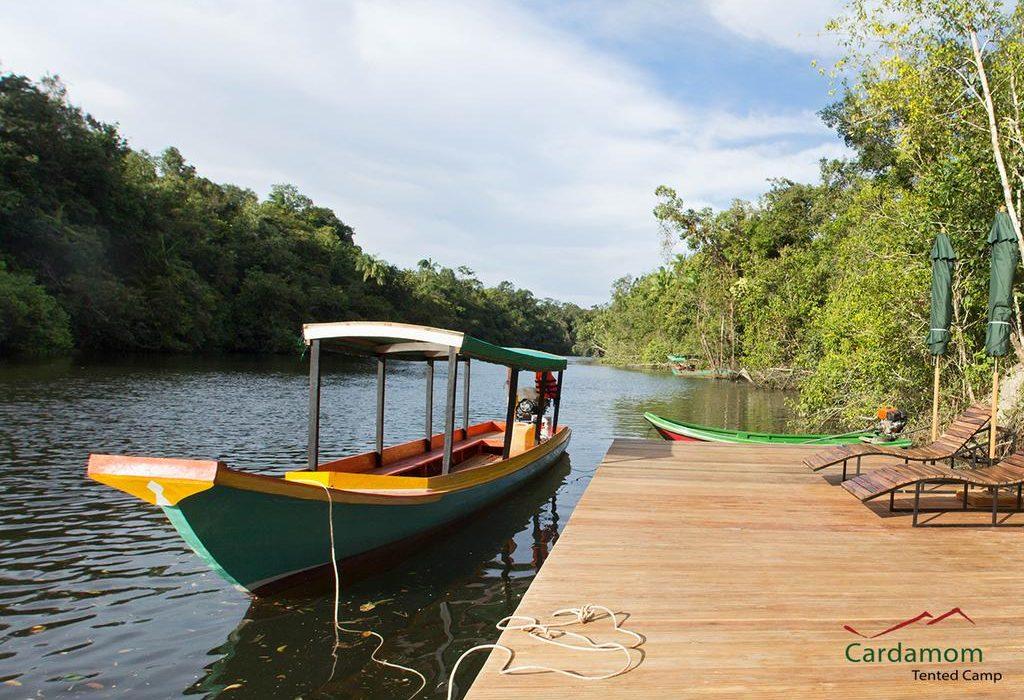 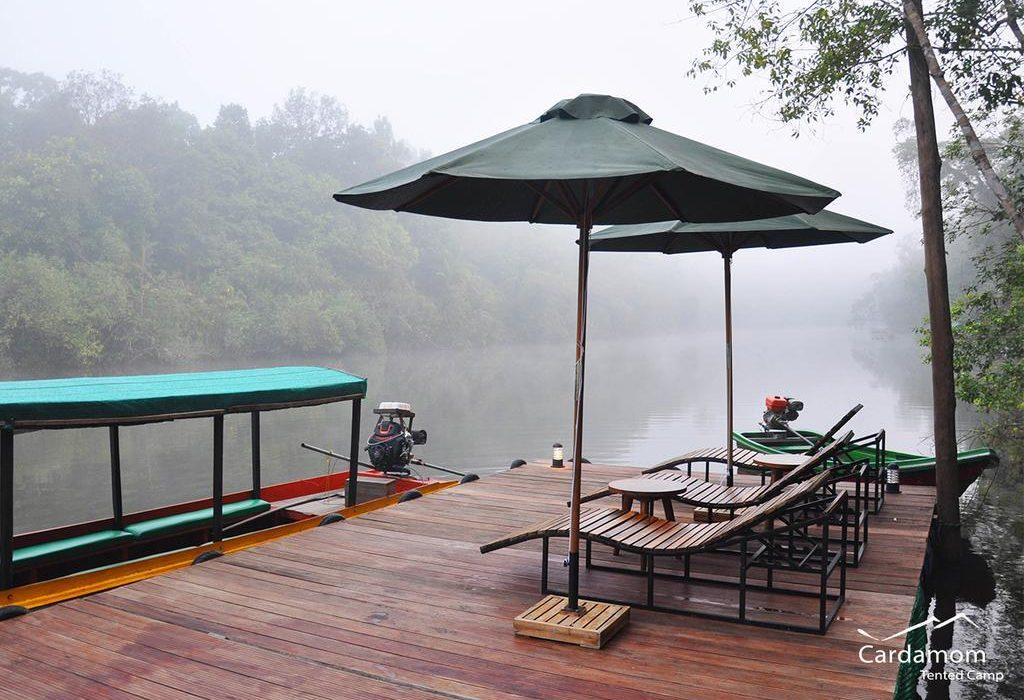 Easia Travel Head OfficeSiem Reap BranchCharming City, No. R32 – R34, Road Rolouse, Trorpeangses Village, Sangkat Koukchork, Siem Reap Province – CambodiaTel: (855-63) 76 14 58Fax: (855-63) 76 14 58From ToByKmDuration Road Condition Phnom PenhCardamom tented boat pierMinivan2235 hoursGood, until road national 6Thai border Cham Yeam/TratCardamom tented boat pierMinivan701 hour and 30mnGoodSihanoukville airport / PierCardamom tented boat pierMinivan1502 hours 30 mmGoodCardamom tented boat pierCardamom tented CampBoat1045-60 minutesRestaurant NameRiverbank RestaurantCapacities18 paxType of foodInternational, KhmerOperation hourBreakfast: 7:00 – 10:00 AMLunch: 12:00 PM – 2:30 PMDinner: 6:00 – 9:00 PM